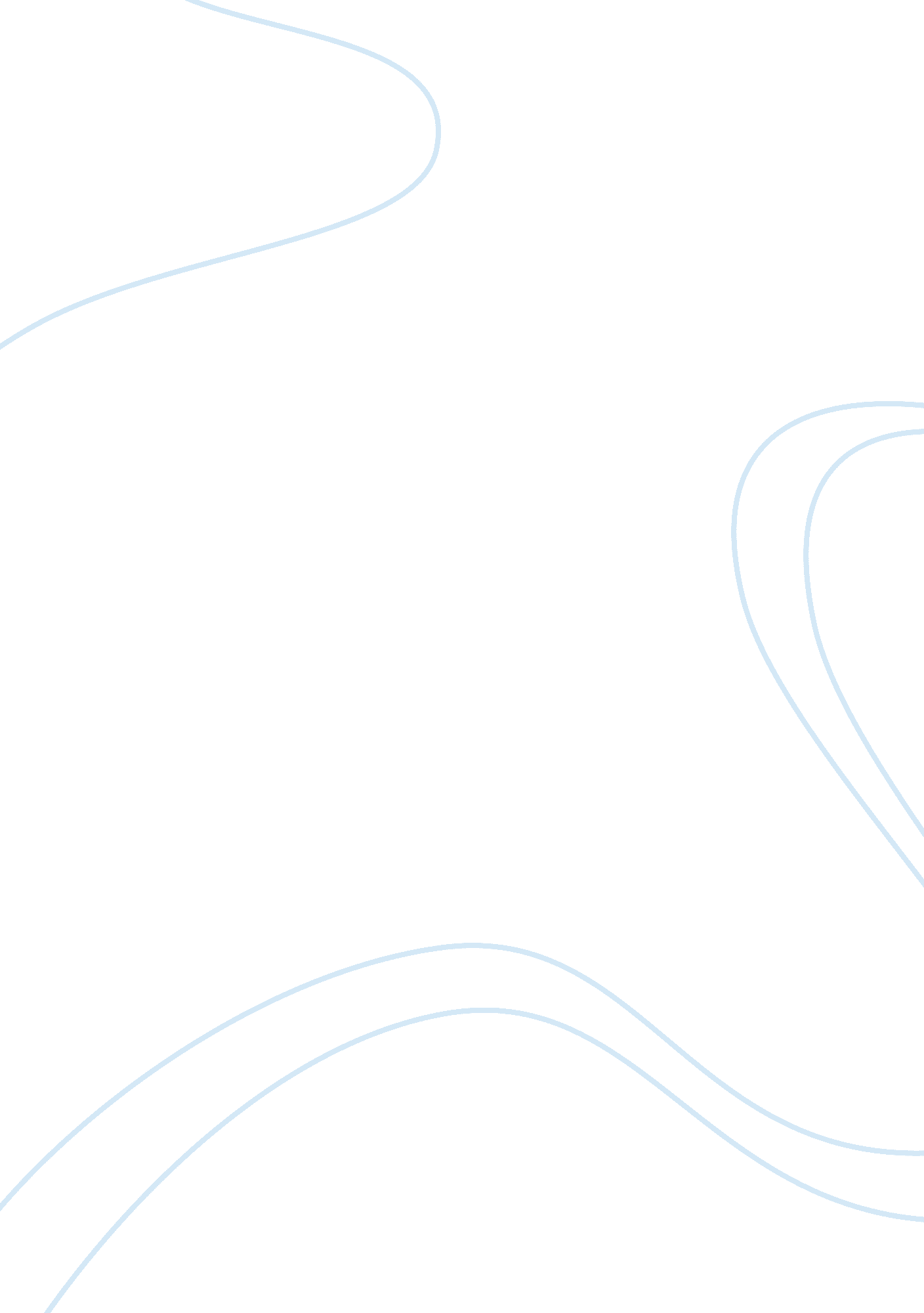 Why i want to study at the university of miamiEducation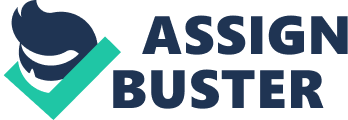 Many people have wrong mindsets about transferring from one college to another as they associate it, to a greater extent, with a negative experience at the previous institution. However, people have various reasons to transfer and change colleges and it should be taken as a healthy thing to do when the reason is right. I have been a student at the University of Miami quite some time and I’ve loved the experience in the college. I, however, thought I should transfer to the University of Southern California for various reasons that I believe will impact on my career positively. Miami is a good place and the University of Miami is a good institution too. I actually like most of the things about the institution. However, being that I have lived here my entire life, I feel I don’t have enough exposure and experience that can enable me to drive my career to the next level. Meeting new people and creating more connections, I thought, will enable me to think out of Miami and be able to think bigger and make bigger plans with my future. I believe learning is a continuous process, and through new experiences, we get to learn day by day. I like challenges since they make me realize my weaknesses so that I can find how to improve on them. By transferring to the University of Southern California, I’m getting prepared to meet various kinds of challenges, one being that of operating on my own, away from my home people. This will give me some sense of independence in personal management. 